Ш У Ö МП О С Т А Н О В Л Е Н И Еот 16 июня   2014 года                                                                                                №    14   Республика  Коми, Ижемский район, с. КельчиюрОб утверждении Положения о комиссии по приватизации и аренде муниципального имущества сельского поселения «Кельчиюр»В соответствии с Федеральным законом   "О приватизации государственного и муниципального имущества" от 21.12.2001 N 178-ФЗ, Уставом сельского поселения «Кельчиюр»администрация сельского поселения «Кельчиюр»П О С Т А Н О В Л Я Е Т:1. Утвердить Положение о комиссии по приватизации и аренде муниципального имущества сельского поселения «Кельчиюр» согласно приложению 1.2. Утвердить состав комиссии по приватизации и аренде муниципального имущества сельского поселения «Кельчиюр» согласно приложению 2.Глава сельского поселения «Кельчиюр»                               В.Д. ФилипповаПриложение 1 
к   постановлению администрациисельского поселения «Кельчиюр»от     16.06.2014 года    № 14ПОЛОЖЕНИЕ О КОМИССИИ ПО ПРИВАТИЗАЦИИ И АРЕНДЕ МУНИЦИПАЛЬНОГО ИМУЩЕСТВА СЕЛЬСКОГО ПОСЕЛЕНИЯ «КЕЛЬЧИЮР»
1. Общие положения1.1. Настоящее Положение разработано в соответствии с Гражданским  Кодексом Российской Федерации, Федеральным  законом "О приватизации государственного и муниципального имущества" от 21.12.2001 N 178-ФЗ,  Уставом сельского поселения «Кельчиюр».1.2. Настоящее Положение устанавливает порядок работы, полномочия и основные направления деятельности комиссии по приватизации    муниципального имущества сельского поселения Кельчиюр»,далее по тексту-Комиссия.
2. Цели и задачи комиссии2.1. Целью работы комиссии является соблюдение порядка приватизации  муниципального имущества сельского поселения «Кельчиюр».2.2. Задачи комиссии:- разработка решений об условиях приватизации   муниципального имущества сельского поселения «Кельчиюр»;- осуществление приватизации муниципального имущества сельского поселения «Кельчиюр»;- обеспечение объективности при рассмотрении заявок претендентов на участие в приватизации муниципального имущества сельского поселения «Кельчиюр»;- соблюдение принципов гласности, прозрачности и добросовестной конкуренции при осуществлении приватизации муниципального имущества сельского поселения «Кельчиюр».3. Порядок формирования комиссии3.1. Комиссия является постоянно действующей. Назначение председателя комиссии, утверждение персонального состава   и замена членов комиссии осуществляется постановлением администрации сельского поселения «Кельчиюр».  3.2. В состав комиссии могут включаться представители   администрации  сельского поселения «Кельчиюр», депутаты Совета сельского поселения «Кельчиюр».
4. Функции комиссии4.1. Комиссия выполняет следующие функции:4.1.1.при разработке прогнозного плана приватизации имущества, находящегося в собственности муниципального образования сельского поселения «Кельчиюр» (далее по тексту - прогнозный план приватизации), согласовывает способ приватизации имущества;4.1.2.при принятии решения об условиях приватизации имущества, находящегося в собственности муниципального образования сельского поселения «Кельчиюр», способом аукциона, внесения муниципального имущества в качестве вклада в уставные капиталы открытых акционерных обществ, преобразования унитарного предприятия в открытое акционерное общество, на конкурсе участвует в выборе оценщика, осуществляемом в соответствии с законодательством о размещении заказов;4.1.3. до утверждения условий приватизации рассматривает и согласовывает отчет независимого оценщика по определению рыночной стоимости объекта приватизации для включения в решение об установлении начальной цены;4.1.4.при принятии решения об условиях приватизации имущества, находящегося в собственности муниципального образования сельского поселения «Кельчиюр», на конкурсе разрабатывает условия конкурса;4.1.5.при приватизации муниципального имущества осуществляет рассмотрение заявок претендентов, оценку и сопоставление заявок в соответствии с требованиями законодательства о приватизации муниципального имущества, определение победителя при приватизации имущества, ведение протоколов по результатам приватизации.5. Права и обязанности комиссии5.1. Комиссия имеет право:- при необходимости привлекать к работе комиссии экспертов и создавать рабочие группы;Члены комиссии обязаны:- лично присутствовать на заседаниях комиссии;- принимать решения на заседании комиссии путем открытого голосования простым большинством голосов членов Комиссии, принявших участие в заседании. В случае равенства голосов право решающего голоса имеет председатель комиссии;- не допускать разглашения сведений, ставших известными в ходе осуществления приватизации муниципального имущества.5.2. Члены комиссии должны знать и руководствоваться в своей деятельности требованиями законодательства РФ, муниципальных нормативно-правовых актов по вопросам приватизации имущества.6. Порядок работы Комиссии6.1. Заседания комиссии проводятся по мере необходимости.6.2. Председатель Комиссии организует и направляет работу комиссии, определяет дату заседания. В отсутствие председателя комиссии его функции выполняет заместитель председателя Комиссии.6.3. Комиссия правомочна принимать решения по вопросам в случае присутствия на ее заседании не менее 2/3 состава Комиссии. Решения комиссии принимаются путем открытого голосования простым большинством голосов членов Комиссии, принявших участие в заседании. При голосовании каждый член Комиссии имеет один голос.6.4. Решения Комиссии оформляются протоколами. Протоколы ведутся секретарем комиссии, составляются в двух экземплярах и подписываются всеми членами Комиссии, принявшими участие в заседании.6.5. В случае закрепления за комиссией постановлением  администрации  сельского поселения «Кельчиюр» иных полномочий, кроме определенных настоящим Положением, порядок деятельности и функции комиссии регулируются нормативными актами администрации сельского поселения «Кельчиюр», закрепляющими данные полномочия.Приложение 2 
к  постановлению администрациисельского поселения «Кельчиюр»от  16 июня 2014 года    №  14СОСТАВ КОМИССИИ ПО ПРИВАТИЗАЦИИ И АРЕНДЕ МУНИЦИПАЛЬНОГО ИМУЩЕСТВА СЕЛЬСКОГО ПОСЕЛЕНИЯ «КЕЛЬЧИЮР»Председатель комиссии:    Филиппова В.Д.    –                        Глава сельского поселения «Кельчиюр»;Члены комиссии:Филиппова Э.Э.  -   заместитель руководителя администрации сельского поселения  «Кельчиюр»                                                                                                                                                                                                                                                         
Филиппова И.А. - специалист администрации сельского    поселения «Кельчиюр»                                            "Кельчиюр" сикт овмöдчöминса Администрация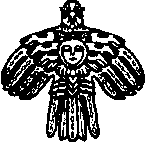 Администрация сельского поселения"Кельчиюр"